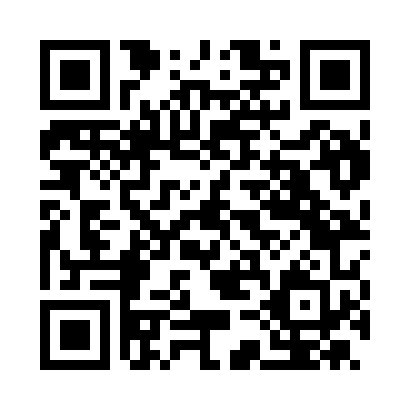 Prayer times for Ancarano, ItalyWed 1 May 2024 - Fri 31 May 2024High Latitude Method: Angle Based RulePrayer Calculation Method: Muslim World LeagueAsar Calculation Method: HanafiPrayer times provided by https://www.salahtimes.comDateDayFajrSunriseDhuhrAsrMaghribIsha1Wed4:085:591:026:008:069:502Thu4:065:571:026:018:079:523Fri4:045:561:026:018:089:534Sat4:025:551:026:028:099:555Sun4:005:531:026:038:119:576Mon3:585:521:026:038:129:587Tue3:565:511:026:048:1310:008Wed3:555:501:026:058:1410:029Thu3:535:491:016:058:1510:0310Fri3:515:471:016:068:1610:0511Sat3:495:461:016:078:1710:0712Sun3:475:451:016:078:1810:0813Mon3:455:441:016:088:1910:1014Tue3:445:431:016:088:2010:1215Wed3:425:421:016:098:2110:1316Thu3:405:411:016:108:2210:1517Fri3:395:401:016:108:2310:1718Sat3:375:391:026:118:2510:1819Sun3:355:381:026:118:2610:2020Mon3:345:371:026:128:2710:2121Tue3:325:361:026:138:2710:2322Wed3:315:361:026:138:2810:2523Thu3:295:351:026:148:2910:2624Fri3:285:341:026:148:3010:2825Sat3:265:331:026:158:3110:2926Sun3:255:331:026:158:3210:3127Mon3:245:321:026:168:3310:3228Tue3:225:311:026:168:3410:3429Wed3:215:311:036:178:3510:3530Thu3:205:301:036:178:3610:3631Fri3:195:301:036:188:3610:38